Добрый день, уважаемые обучающиеся. В связи с переходом на  дистанционное обучение, вам выдается материал дистанционно.Изучив теоретический лекционный материал, вам необходимо:Составить краткие лекционные записи;Ответить на вопросы;Выполнить домашнее задание;Краткую запись лекции, варианты ответов на вопросы, а также домашнее задание  переслать мастеру производственного обучения, Кутузову Константину Викторовичу,  на электронный адрес kytyzov84@mail.ru в формате PDF или JPGДистанционный урок МДК 02.01 № 131 - 132 - 2часа группа № 26 (согласно КТП на 1-2 полугодие 2019-2020г)Тема: «Технология частично механизированной сварки чугунов»	Сплав железа с углеродом, при количестве последнего более 2,14 весовых процента, называется чугуном. 	Благодаря отличным литейным качествам он находит широкое применение в различных отраслях промышленности и тяжелого машиностроения. При разливке массивных отливок возможно появление поверхностных дефектов литья. Одна из самых распространенных это раковина. Переплавка большой массы металла из-за незначительной выемки на поверхности не оправдана. На помощь производственникам в такой ситуации приходит сварка, способная справиться с мелким недочетом.Использование полуавтомата для чугунов	Среди различных типов сварки особое внимание уделяется сварке полуавтоматом. Конгломерат газовой аргоновой и дуговой сварки в одном приспособлении позволяет производить сварку чугунных деталей, устранение литейных дефектов. 	Наплавка чугуна полуавтоматом позволяет добиться восстановления изношенного слоя практически любой толщины с сохранением свойств. Напомним, сварка полуавтоматом (метод MIG/MAG) заключается в плавлении специальной проволоки при помощи электрической дуги в среде защитного газа. Полуавтомат при помощи автоматики подает проволоку в свариваемое место наложения шва с ранее установленной сварщиком скоростью. 	Защитная среда газов позволяет избежать контакта кислорода из окружающей среды и металлической расплавленной ванны. Уменьшение количества шлака и газовых пузырьков в толще застывшего металла приводит к улучшению качественных и механических характеристик соединения.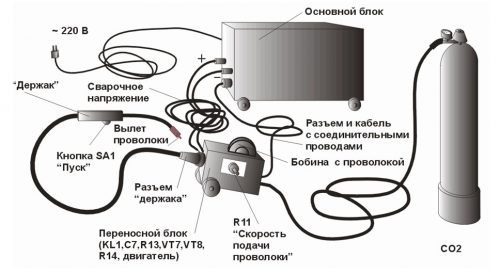 	Сварка полуавтоматом позволяет справиться с поставленными задачами по сварке чугуна, не зависимо от его структуры металлической матрицы, содержания и формы включений углерода. Эти параметры разделяют чугуны на:ферритный,перлитный,серый,ковкий,высокопрочный с шаровидными включениями графита и другие.	Этот факт требует особого расчета и подхода при выборе режимов сваривания его полуавтоматом, учитывая разные физические свойства сплавов.	Выделим основные технологические критерии для определения режимных условий сварки сплава, отталкиваясь от его химических и физических свойств, а именно:данный материал не зависимо от структуры и процентного содержания элементов предрасположен к образованию термических трещин в приграничной зоне шва, а также в самом шве;без выбора специального режима соединения чугуна последующая механическая обработка на станках и ручной обработке затруднена, резание зачастую приводит к разрушению шва;склонность к образованию пористости шва, при несоответствии температурных требований к нагреву металла и скорости охлаждения после наложения стыка;наложение шва имеет трудности и ограничивается пространственным расположением, типом и маркой сварочной проволоки;возможность появления тугоплавких оксидов в площади ванны расплавленного металла;расширение шва в непредвиденных направлениях, вызванное скоростным окислением кремния.Методы борьбы с дефектами сварочного соединения	Избежать дефектов, исходя из перечисленных факторов, поможет сварка полуавтоматом. Данный тип эффективный при применении электрошлакового типа процесса и сварочной проволоки для чугуна со специальными присадками.	В случае применения пластин, для заполнения шва, они должны быть из чугуна такого типа, как основные свариваемые элементы.	Сера в составе чугуна склонна к переходу в шов и образованию хрупких эвтектик на границе зерен, снижая механическую прочность соединения. В таких случаях применяются флюсы с десульфирующим типом с повышенным содержанием фторидов. Флюсы, присадки помогают добиться высокого качества шва при использовании полуавтомата с применением предварительного нагрева, частичным нагревом, без такового. При этом отказываться от неокислительных и фторидных флюсов нецелесообразно для любого типа сварки полуавтоматом.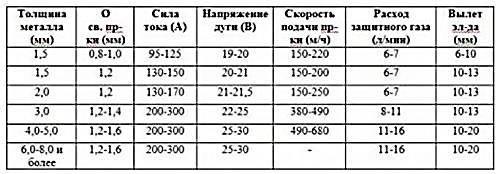 	Особенностью сваривания чугуна при помощи метода MIG/MAG обеспечивает сварной шов, лишенный дефектов, сопряженных с внутренними напряжениями, возникающими при температурных превращениях фаз, переходе металла из жидкого вида в твердый, при зарождении и росте кристаллов графита. Визуализацией качества сварного соединения является отсутствие трещин и микротрещин на поверхности шва, отсутствие раковин при снятии верхнего слоя металла после механической обработки.	Отличительной чертой сваривания чугуна с наведением электросварочного шлака всегда было получение шва, исключающего отбел металлической матрицы, закаленных областей, отсутствие или минимизация усадочных трещин.Сварка полуавтоматом ковкого и высокопрочного чугуна	Сварка ответственных узлов из особых типов чугуна производится в среде углекислого газа проволоками марки Св-08ГС, Св-08Г2С, Нп-30ГХСА, а также порошковой проволокой, не производя предварительный нагрев свариваемых деталей и наплавляемых площадей.С целью уменьшения массы металла в объеме шва процесс должен производиться, соблюдая перекрытие одной трети ширины валика. Направление дуги при этом должно стремиться в сторону расплавленного металла. Для минимального изменения структуры металла шва рекомендуется использовать «каскадное» наложение шва с использованием отжигающих валиков. Именно такой технологический ход сохраняет, ожидаемую, ферритно-перлитную структуру без изменений.Проволока для сварки чугуна марки Нп-30ГХСА создает в толще шва мартенситные, трооститные, аустенитные включения, повышающие сопротивляемость к истиранию наплавленных слоев.Сваривание высокопрочного чугуна с шаровидными включениями графита со стальными деталями и заготовками происходит при помощи проволоки марки Св-08ГС, Св-08Г2С в стартовом соединении. Последний рабочий слой, для улучшения механических свойств лучше наплавить Нп-30ГХСА.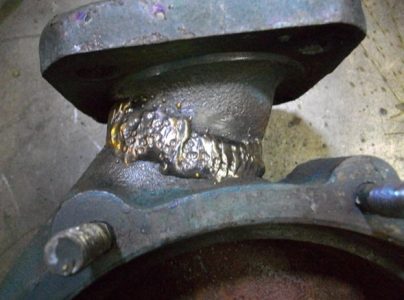 	Сварка чугуна полуавтоматом — технология, хорошо зарекомендовавшая себя на различных стадиях производственных и ремонтных процессов. Она позволяет уменьшить количество брака на стадии производства чугунных отливок, продлит срок эксплуатации машин и механизмов, уменьшит непроизводственные простои, снижая себестоимость продукции и повышая рентабельность производства.Домашнее задание1.       Чугуны имеют температуру плавления:1)        660 °С;         3) 1200-1250°С;2)        1000-1100°С;        4) 1539 °С.2.        Технологическая свариваемость чугуна:1)        хорошая;        3) удовлетворительная;2)        плохая;        4) ограниченная.3.        Свариваемость        чугуна затрудняет его:1)        низкая жидкотекучесть;2)        высокая жидкотекучесть;3)        низкая теплопроводность;4)        высокая теплопроводность.4.        Свариваемость чугуна ограничивает его:1)        низкая прочность;        3) низкая теплопроводность;2)        высокая хрупкость;        4) высокая теплопроводность.5.        Для сварки чугуна используют пространственное положение:1)        нижнее;         3) потолочное;2)        вертикальное;        4)горизонтальное.6.        При сварке чугуна часто образуются дефекты:1)        подрезы и несплавления;  3) шлаковые включения;2)        непровары;         4) поры и трещины.7.        Детали и чугунные отливки, подвергаемые горячей сварке, нагревают до температуры:1)        30-70°С;             3) 300-700°С;2)        130-170°С;         4) 1000-1200°С. 8.        Детали и чугунные отливки, подвергаемые холодной сварке, нагревают до температуры:1)        30-70°С;              3) 300-700°С;2)        130-170 °С;         4) не нагревают.9.        Для сварки чугуна часто используют стальные электроды марки:1)        АНО-4;  2)  ЦМ-7;  3)        МР-3;     4)   ЦЧ-4.10.        Сварку чугунных деталей со шпильками производят электродом диаметром  3-4 мм при силе сварочного тока:1)        50-80        А;        3)250-300 А;2)        100-120 А;        4)350-400 А.Критерии оценок тестирования	Оценка «отлично»  9-10 правильных ответов или 90-100% из 10 предложенных вопросов;	Оценка «хорошо»  7-8 правильных ответов или 70-89% из 10 предложенных вопросов;	Оценка «удовлетворительно»  5-6 правильных ответов или 50-69% из 10 предложенных вопросов;	Оценка неудовлетворительно»  0-4 правильных ответов или 0-49% из 10 предложенных вопросов.Список использованной литературы1. Технология производства сварных конструкций: учебник для нач. проф. образования. – М.: Издательский центр «Академия», 2012; 2. Технология ручной дуговой и плазменной сварки и резки металлов: учебник для нач. проф. образования. – М.: Издательский центр «Академия», 2010; 3. Сварочные работы6 Учеб. для нач. проф. образования – М.: Издательский центр «Академия», 2009; 4. Оборудование, техника и технология сварки и резки металлов: учебник – М.: КНОРУС, 2010; Охрана труда при производстве сварочных работ: учеб. пособие для нач. проф. образования – М.: Издательский центр «Академия», 2006; Электрическая дуговая сварка: учебник для нач. проф. образования – М.: Издательский центр «Академия», 2010.